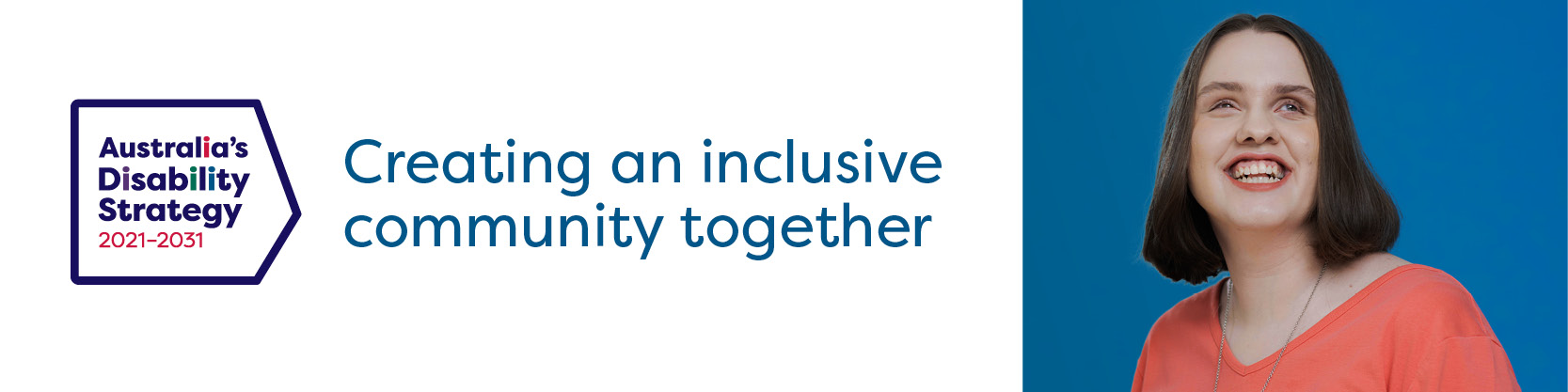 Italian | ItalianoSintesi del documento di consultazione Creare una guida per includere le persone con disabilità nelle valutazioniLa presente è una sintesi del documento di consultazione. Offre una breve panoramica dell'inclusione delle persone con disabilità nelle fasi e nei principi di valutazione. Chiediamo di fornirci esempi di come le persone potrebbero essere incluse in ogni fase e commenti sui principi. Il documento di consultazione contiene maggiori dettagli su ciascuna fase, sui principi e pone ulteriori domande.L'Australia’s Disability Strategy 2021-2031 (Strategia australiana sulla disabilità 2021-2031) è un piano per migliorare la vita delle persone con disabilità. Nell'ambito di questo piano, il Governo redigerà una guida sulle valutazioni. Tale guida garantirà che le persone con disabilità siano incluse nelle valutazioni delle politiche, dei programmi e dei servizi importanti per loro. Le valutazioni possono aiutare il governo a capire cosa funziona bene e come migliorare le cose per le persone con disabilità.Ci piacerebbe sapere cosa pensi debba avvenire in ogni fase di una valutazione e cosa ne pensi dei principi di inclusione delle persone con disabilità nella valutazione.Fase di progettazioneQuesta è la fase in cui si pianificano le parti della valutazione. Ciò può includere:cosa si cercherà di scoprire con la valutazione; chi dovrebbe essere coinvolto;chi farà parte del gruppo di valutazione;che tipo di valutazione sarà effettuata, ad esempio domande online, di persona o in gruppi.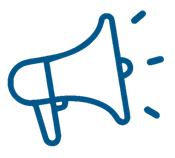 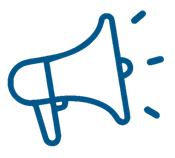 Fase di attuazione e analisi Questa è la parte attiva della valutazione. Può includere:chiedere alle persone con disabilità di rispondere a domande ai fini della valutazione;assicurarsi che le persone con tutti i tipi di disabilità ed esperienze di vita possano essere coinvolte, se lo desiderano. Questo include l’offerta di una ricompensa per il tempo e l'impegno dedicati, come pagamenti o regali per la partecipazione;esaminare tutte le risposte e ciò che comunicano;dare alle persone con disabilità l'opportunità di presentare i risultati.Misure derivanti dalla fase dei risultatiIn questa parte della valutazione, si prendono decisioni sul da farsi in base ai risultati. Ciò può includere:cosa dovrebbe cambiare a seguito delle risposte alla valutazione; come assicurarsi che le persone con disabilità abbiano voce in capitolo in qualsiasi cambiamento.Principi per il coinvolgimento delle persone con disabilità nella valutazioneQuella che segue è una sintesi dei principi: Le persone con disabilità dovrebbero essere informate ed incluse nelle decisioni riguardanti tutte le fasi della valutazioneLe valutazioni devono riguardare ciò che è importante per le persone con disabilità e il miglioramento della loro vita.Garantire che tutte le parti delle valutazioni siano accessibili alle persone con disabilità Includere persone con disabilità con esperienze diverse (vale a dire persone di diverso genere, razza, area geografica, disabilità)Includere le persone con disabilità nella presentazione dei risultati della valutazione e nelle misure derivanti da tali risultati.Come fornire un riscontroInviaci un suggerimento scrittoPuoi inviare un suggerimento per iscritto a:Australia’s Disability Strategy Governance and Engagement SectionGPO Box 9820Department of Social ServicesCanberra, ACT 2601WebTramite il sito web della consultazione su DSS EngageScarica questo documento di consultazioneScarica la versione in inglese semplificato di questo documento di consultazioneInserisci o carica un suggerimento scrittoGuarda un video in AuslanRegistra un video o un audio: se vuoi inviare una registrazione audio o video del tuo suggerimento, visita il sito web DSS Engage per sapere come fare.Se carichi il tuo suggerimento online, anche tramite il modello online, ti sarà chiesto di precisare se desideri che venga pubblicato sul sito web del DSS.Se invii il tuo suggerimento tramite e-mail o posta standard, ti preghiamo di precisare se desideri che venga pubblicato online.Eventuali domande sul processo di consultazione possono essere indirizzate a disabilityreform@dss.gov.auPuoi anche telefonare il Department of Social Services (Ministero dei Servizi sociali) al numero 1800 334 505.Il termine ultimo di presentazione scade mercoledì 30 novembre 2022 alle 23:59. 